Aldermaston and Woolhampton Benefice News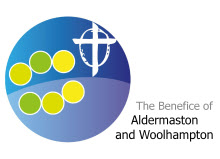 (the parishes of Aldermaston & Wasing, Beenham, Brimpton, Midgham and Woolhampton) Sunday 31st March 2024: Easter SundayAllelulia!  Christ is risen.Services this Sunday :  Easter SundaySt Mary’s,  Aldermaston	10.45am	Holy CommunionSt Mary’s, Beenham		9.15am	Holy CommunionSt Peter’s, Brimpton		10.45am	Holy CommunionSt Matthew’s, Midgham	9.15am	Holy CommunionSt Peter’s, Woolhampton	10.45am	Holy CommunionService on the 7th April:  The Second Sunday of EasterSt Nicholas, Wasing		10am		Benefice Holy CommunionServices on the 14th April: The Third Sunday of EasterSt Mary’s, Aldermaston	10.45am	Holy CommunionSt Mary’s, Beenham		9.15am	Morning PraiseSt Peter’s, Brimpton		9.15am	Morning PraiseSt Peter’s Woolhampton	10.45am	Holy Communion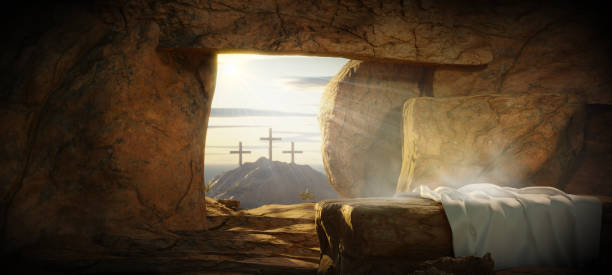 Jane, Derek and Katy wish you all a very joyful and peaceful  EasterJane and Katy will be on leave during the coming week.  If there are any pastoral issues please contact Derek.   There will be no news sheet next week.Date for your diary:Celebration of conferring of a doctorate on the Revd Dr Derek SpearsOn the 12th May at 5pm we will be holding a Songs of Praise service at St Matthew’s Midgham to celebrate Derek becoming the Revd Dr Derek Spears.  This will be following by a reception.    Everyone in the benefice is warmly invited.   Nearer the time, lists will go up in the churches to enable us to cater, but in the meantime, please do get the date into your diary.We pray for our planetHeavenly Father, we ask you to stir our hearts into action. As global temperatures increase, inspire us with ways, we can make a difference in our homes, church congregations, communities, and the world around us. We pray for your prompting where we can do more to love our neighbour. Amen. Prayers and Pastoral Care In the Benefice we seek to offer care for everyone in our churches and our communites, especially when they are in a difficult period in their lives. If you need to talk to a someone or would like a home visit, please contact the Rector on 0118 9712 891
You might just need to talk to someone in complete confidence about a personal or family crisis. We will always listen and help if we can. If you would like prayers included in our services on a Sunday for someone who is ill or in need,  (providing the person is aware that they are being prayed for), has recently died or on the anniversary of their death, please do let me know.  Revd Jane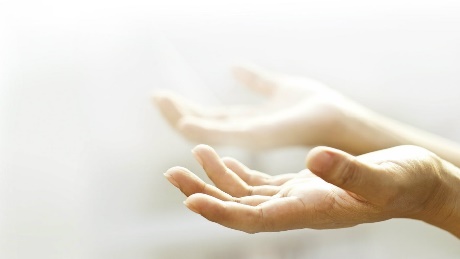 Our prayers are with the Princess of Wales and the King at this time, praying for all the Royal family:Gracious God, we pray for the continued recovery of the Princess of Wales, for her husband and for their family.  Grant to them, and to all who are affected by sickness, faith, hope and the knowledge of your love through Jesus Christ our Lord. Amen.We remember those who have recently died and pray for those who grieve:Please print this newsletter and hand on to anyone you know who does not have internet accessRector: The Rev’d Jane Manley jmanley.awb@gmail.com 01189712 891Assistant PriestsThe Revd Derek Spears	dspears.awb@gmail.comThe Revd Katy Weston	katy@thebenefice.uk